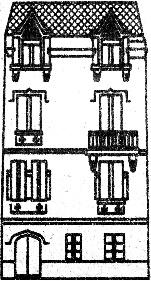 Área de CulturaSitio de Memoria Ex Clínica Santa Lucía¡Gracias por tu interés! Nos pondremos en contacto contigo.NombreActividad u ocupaciónEdadCuéntanos por qué quieres formar parte del equipo de voluntarios del área de Cultura del Sitio de Memoria Ex Clínica Santa Lucía